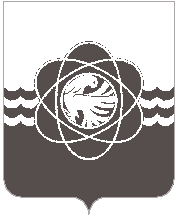 П О С Т А Н О В Л Е Н И Еот22.11.2022 № 989О проведении аукциона в электронной  форме, открытого по составу участников, по продаже объектов движимого имущества, находящегося в муниципальной собственности муниципального образования «город Десногорск» Смоленской области (автотранспорт)В соответствии с Федеральным законом от 21.12.2001 № 178 – ФЗ «О приватизации государственного и муниципального имущества», Уставом муниципального образования «город Десногорск» Смоленской области, Положением о порядке и условиях приватизации муниципального имущества, находящегося в собственности муниципального образования «город Десногорск» Смоленской области, утверждённым решением Десногорского городского Совета от 22.03.2016 № 190, на основании решения Десногорского городского Совета                             от 17.12.2021 № 217 «Об утверждении Плана приватизации имущества, находящегося в муниципальной собственности муниципального образования «город Десногорск» Смоленской области, на 2022 год и плановый период на 2023 и 2024 гг.» и отчета ИП Удиловой Н.В. по определению рыночной стоимости движимого имущества от 29.06.2022 № 5751Администрация муниципального образования «город Десногорск» Смоленской области постановляет:1. Комитету имущественных и земельных отношений Администрации муниципального образования «город Десногорск» Смоленской области           (Т.Н. Зайцева): 1.1. Провести аукцион в электронной форме, открытый по составу участников, по продаже объектов движимого имущества, находящегося в муниципальной собственности муниципального образования «город Десногорск» Смоленской области по лотам: - Лот № 1. Автобус ПАЗ-32053 КААЗ, государственный регистрационный знак Р842ЕН67, 2006 год выпуска, цвет – бело-зеленый, заводской № двигателя 61001272, рабочий объем двигателя 4670, тип двигателя-бензиновый, вид двигателя - колесный, мощность двигателя 130 л.с. Начальная стоимость продажи объекта – 22 939 (двадцать две тысячи девятьсот тридцать девять ) рублей 00 копеек с учётом стоимости НДС 20%.- Лот № 2. Автомобиль ГАЗ-САЗ 4509 - самосвал (грузоподъемность до 5 т), государственный регистрационный знак Р311ЕС67, 1994 год выпуска, заводской № машины ГАЗ-САЗ 4509, цвет-серый, заводской № двигателя 000718888, тип двигателя-бензиновый, вид двигателя - колесный, мощность двигателя 125 л.с. Начальная стоимость продажи объекта – 36 094 (тридцать шесть тысяч девяноста четыре) рубля 00 копеек с учётом стоимости НДС 20%.1.2. Опубликовать настоящее постановление на официальном сайте Российской Федерации для размещения информации о проведении торгов torgi.gov.ru.1.3. Опубликовать информационное сообщение о продаже муниципального имущества, указанного в п. 1.1. настоящего постановления, на официальном сайте Российской Федерации для размещения информации о проведении торгов torgi.gov.ru, на Единой электронной торговой площадке www.roseltorg.ru, и на официальном сайте Администрации муниципального образования «город Десногорск» Смоленской области: http://desnogorsk.admin – smolensk.ru/strukturnye – podrazdeleniya – administracii/imuschestvennye – otnosheniya/arenda-i-prozhazha-imuschestva-zemli/.2. Отделу информационных технологий и связи с общественностью      (Е.М. Хасько) разместить настоящее постановление на официальном сайте Администрации муниципального образования «город Десногорск» Смоленской области в сети Интернет.3. Контроль исполнения настоящего постановления возложить на председателя Комитета имущественных и земельных отношений Администрации муниципального образования «город Десногорск» Смоленской области             Т.Н.Зайцеву. Глава муниципального образования    «город Десногорск»  Смоленской области                                             А.А. Новиков